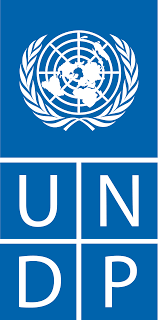 UNDP RSCA/ YCA HUB JOINT WORKPLAN AND RESULTS FRAMEWORK- 2021 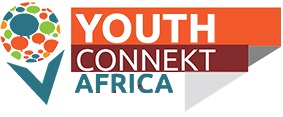 SUPPORT TOWARDS SCALE UP OF YOUTHCONNEKT MODEL IN AFRICAIMPACTRegional growth is inclusive, sustainable, with reduced economic inequalities, and characterized by structural transformationRegional growth is inclusive, sustainable, with reduced economic inequalities, and characterized by structural transformationRegional growth is inclusive, sustainable, with reduced economic inequalities, and characterized by structural transformationRegional growth is inclusive, sustainable, with reduced economic inequalities, and characterized by structural transformationRegional growth is inclusive, sustainable, with reduced economic inequalities, and characterized by structural transformationRegional growth is inclusive, sustainable, with reduced economic inequalities, and characterized by structural transformationRegional growth is inclusive, sustainable, with reduced economic inequalities, and characterized by structural transformationOutcome 1: YouthConnekt national programmes strenghtened, impactful, and sustainableOutcome 1: YouthConnekt national programmes strenghtened, impactful, and sustainableOutcome 1: YouthConnekt national programmes strenghtened, impactful, and sustainableOutcome 1: YouthConnekt national programmes strenghtened, impactful, and sustainableOutcome 1: YouthConnekt national programmes strenghtened, impactful, and sustainableOutcome 1: YouthConnekt national programmes strenghtened, impactful, and sustainableOutcome 1: YouthConnekt national programmes strenghtened, impactful, and sustainableOUTPUTS Output IndicatorsBaseline 20202021 TargetKey ActivitiesTimelineBudget breakdownCommentsOutput 1.1Support provided towards revitalization of existing YouthConnekt chapters. Core functions at government and UNDP CO level strengthened to ensure national ownership and programme sustainability1.1.1 Number of existing/ dormant programmes revitalized-4-5Activity 1- comprehensive needs assessment conducted in all youthconnekt implementing countriesQ320,000Initial assessment to be conducted internally leveraging capacity at YCA Hub and UNDP Regional Youth Team. Recruitment of consultant may take too much time and delay subsequent activitiesOutput 1.1Support provided towards revitalization of existing YouthConnekt chapters. Core functions at government and UNDP CO level strengthened to ensure national ownership and programme sustainability1.1.1 Number of existing/ dormant programmes revitalized-4-5Activity 2- Technical and financial support provided towards restoration of core country programme functions, as well as establishment of robust national project frameworksQ3- Q4USD 50,000Co-financing arrangement to be used between RSCA and UNDP country officesOutput 1.1Support provided towards revitalization of existing YouthConnekt chapters. Core functions at government and UNDP CO level strengthened to ensure national ownership and programme sustainability1.1.1 Number of existing/ dormant programmes revitalized-4-5Activity 3- support organization of national stakeholder forums with the aim of revitalizating dormant programmes and ensuring national ownershipQ3- Q4USD 50,000Cost sharing arrangement to be used between RSCA and UNDP country officesOutput 1.1Support provided towards revitalization of existing YouthConnekt chapters. Core functions at government and UNDP CO level strengthened to ensure national ownership and programme sustainability1.1.1 Number of existing/ dormant programmes revitalized-4-5Activity 4- establisment of robust national project framework (regulations, terms of reference, project documents, integration into national sustainability plans)Q3-To be conducted in coordination with UNDP country offices and national stakeholdersOutput 1.1Support provided towards revitalization of existing YouthConnekt chapters. Core functions at government and UNDP CO level strengthened to ensure national ownership and programme sustainability1.1.1 Number of existing/ dormant programmes revitalized-4-5Activity 5- national partnership and resource mobilization support Q3- Q4-Technical support provided leveraging internal YCA Hub and UNDP capacities Output 1.1Support provided towards revitalization of existing YouthConnekt chapters. Core functions at government and UNDP CO level strengthened to ensure national ownership and programme sustainability1.1.1 Number of existing/ dormant programmes revitalized-4-5Activity 6- Basket fund for YouthConnekt national innovation/ activation challengeQ3- Q4USD 100,000Financial support towards innovative national youth empowerment activities (USD 20,000 per country with co-financing arrangement) Output 1.2Support provided towards implementation of YouthConnekt in new countries1.2.1 Number of countries supported in establishing new YouthConnekt programmes-10Activity 1- Development of comprehensive starter-pack to facilitate implementation of YouthConnekt in new countriesQ3-To be developed by YCA Hub and UNDP Regional Youth TeamOutput 1.2Support provided towards implementation of YouthConnekt in new countries1.2.1 Number of countries supported in establishing new YouthConnekt programmes-10Activity 2- support provided towards advocacy, national stakeholder engagement, youth popular mobilization, programme planning (project document, YC components, and national framework development) Q3- Q4USD 100,000Co-financing support towards national stakeholder engagement and youth popular mobilization (cost-sharing with UNDP Country Offices)Outcome 2- Youth Social and Economic Participation and Leadership are EnhancedOutcome 2- Youth Social and Economic Participation and Leadership are EnhancedOutcome 2- Youth Social and Economic Participation and Leadership are EnhancedOutcome 2- Youth Social and Economic Participation and Leadership are EnhancedOutcome 2- Youth Social and Economic Participation and Leadership are EnhancedOutcome 2- Youth Social and Economic Participation and Leadership are EnhancedOutcome 2- Youth Social and Economic Participation and Leadership are EnhancedOUTPUTS Output IndicatorsBaseline 20202021 TargetKey ActivitiesTimelineBudget breakdownCommentsOutput 2.1 Support provided towards  engagement of young people in leadership and decision making processes2.1.1 Number of regional youth forums organized-5Activity 1- organization of YouthConnekt Forum for the SahelQ3USD 115,000-Output 2.1 Support provided towards  engagement of young people in leadership and decision making processes2.1.1 Number of regional youth forums organized-5Activity 2- organization of sub-regional forums in West, Eastern, and Southern Africa leading up to main continental summitQ3USD 50,000 (tentative)Virtual YC sub-regional forums to be organized in August prior to continental summit in October. Activity to be coordinated with YCA Hub, RSCA, UNDP sub-regional hubs, COs, RECs, youth organizations, etc.Output 2.1 Support provided towards  engagement of young people in leadership and decision making processes2.1.1 Number of regional youth forums organized-5Activity 3- Organize YouthConnekt Africa Summit in GhanaQ3-Q4USD 70,000 (tentative)Financial resources to be increased based on needs and availabilityOutput 2.2Support provided towards youth economic development2.2.1 Number of youth facilitated to access economic opportunities-500Activity 1- YouthConnekt Africa E- Accelerator innovation challenge organized at continental summitQ3-Q4USD 30,000YCA Summit AfCFTA challenge/bootcamp to be coordinated between YCA Hub and RSCAOutput 2.2Support provided towards youth economic development2.2.2 number of young people included in post-COVID-19 economic recovery processes-500Activity 2- engagement with private sector and development partners in providing access to economic opportunities for youth in post-COVID-19 contextQ3-Q4-To be coordinanted between YCA Hub, UNDP Regional Youth Team, Private Sector Unit (Pretoria Finance Hub) , and Inclusive Growth TeamOutcome 3- Strong partnership development and resource mobilization towards sustainability of YouthConnekt Africa Hub Outcome 3- Strong partnership development and resource mobilization towards sustainability of YouthConnekt Africa Hub Outcome 3- Strong partnership development and resource mobilization towards sustainability of YouthConnekt Africa Hub Outcome 3- Strong partnership development and resource mobilization towards sustainability of YouthConnekt Africa Hub Outcome 3- Strong partnership development and resource mobilization towards sustainability of YouthConnekt Africa Hub Outcome 3- Strong partnership development and resource mobilization towards sustainability of YouthConnekt Africa Hub Outcome 3- Strong partnership development and resource mobilization towards sustainability of YouthConnekt Africa Hub Outcome 3- Strong partnership development and resource mobilization towards sustainability of YouthConnekt Africa Hub OUTPUTS Output IndicatorsBaseline 20202021 TargetKey ActivitiesTimelineBudget breakdownCommentsOutput 3.1Implementation of a strong resource mobilization strategy3.1.1 Number of partners engaged in resource mobilization process-100Activity 1- development and implementation of a strong resource mobilization and partnerships strategy. Q3-To be developed by YCA Hub and UNDP Regional Youth Team (leveraging additional internal capacities, resources, and networks at RSCA and RBA)Output 3.1Implementation of a strong resource mobilization strategy3.1.2 Amount of financial resources mobilizedUSD 500kActivity 2- Organize partners’ roundtable at YCA Summit to support resource mobilizationQ4USD 10,000A dedicated and well targeted partners’ session at main Summit in Ghana to present YCA value proposition and collect commitments (prior preparation and partners’ engagement to be conducted)Output 3.2 Development and implementation of robust YCA Hub Sustainability PlanActivity 3- Organize steering committee meeting at YouthConnekt Africa SummitQ4USD 25,000Use of steering committee forum to collect commitments from national partners towards sustainability of YCA Hub (prior preparation and stakeholder engagement to be conducted)Output 3.2 Development and implementation of robust YCA Hub Sustainability PlanActivity 4- capacity requirements of YCA HubQ1-Q4USD 150,0003 UNVs recruited to enhance capacity requirements of the YCA HubOutput 3.2 Development and implementation of robust YCA Hub Sustainability PlanActivity 5- Initiate engagement with AU, RECs, and other key regional partners in YouthConnekt programming and steering boardQ3- Q4-To be conducted interally between YCA Hub and Regional Youth Team towards ownership of YC among regional actorsOutcome 4- YouthConnekt branding, visibility and communication is enhancedOutcome 4- YouthConnekt branding, visibility and communication is enhancedOutcome 4- YouthConnekt branding, visibility and communication is enhancedOutcome 4- YouthConnekt branding, visibility and communication is enhancedOutcome 4- YouthConnekt branding, visibility and communication is enhancedOutcome 4- YouthConnekt branding, visibility and communication is enhancedOutcome 4- YouthConnekt branding, visibility and communication is enhancedOutcome 4- YouthConnekt branding, visibility and communication is enhancedOUTPUTS Output IndicatorsBaseline 20202021 TargetKey ActivitiesTimelineBudget breakdownCommentsOutput 4.1Support provided towards enhancement of YCA identity and branding at regional and country level4.1.1 extent to which YouthConnekt continental communication and visibility is imp roved--Activity 1- Support towards external communication of the YouthConnekt Africa Programme (development of visibility and marketing material closely linked to partnership and resource mobilization)Q3USD 30,000-Output 4.1Support provided towards enhancement of YCA identity and branding at regional and country level4.1.2 Number of communication products developed10Activity 2- Development of strong YCA Hub messeging and engage in public relations activities (media work, advocacy with policy influencers, social media, etc.)Q3-To be coordinated between YCA Hub and UNDP regional and national communication focal pointsOutput 4.1Support provided towards enhancement of YCA identity and branding at regional and country level4.1.3 Number of young people registered and engaged through online portal-Activity 3- Enhance YouthConnekt Africa Website and Youth for Africa and SDGs portal (YAS) as interactive online platforms including profile pages for each YouthConnekt implementing countryQ3- Q4USD 20,000Recruitment of IT firm to manage, regularly update, and enhance YCA online platformOutcome 5- Monitoring, reporting, knowledge development and community of practice enhancedOutcome 5- Monitoring, reporting, knowledge development and community of practice enhancedOutcome 5- Monitoring, reporting, knowledge development and community of practice enhancedOutcome 5- Monitoring, reporting, knowledge development and community of practice enhancedOutcome 5- Monitoring, reporting, knowledge development and community of practice enhancedOutcome 5- Monitoring, reporting, knowledge development and community of practice enhancedOutcome 5- Monitoring, reporting, knowledge development and community of practice enhancedOutcome 5- Monitoring, reporting, knowledge development and community of practice enhancedOUTPUTS Output IndicatorsBaseline 20202021 TargetKey ActivitiesTimelineBudget breakdownCommentsOutput 5.1 Improved monitoring and data collection at country level 5.1.1 Number of YouthConnekt National programmes with effective M&E systems-22Activity 1- development of robust YCA monitoring and reporting frameworks at national and regional levels (including quarterly and annual reports)Q3- Q4-Need for improved data collection at national level to feed into regional reporting/ results frameworkOutput 5.1 Improved monitoring and data collection at country level 5.1.1 Number of YouthConnekt National programmes with effective M&E systems-22Activity 2- Increase engagement with government and UNDP Country Office youth focal points towards development of strong community of practiceQ3- Q4-Monthly meetings among technical focal points instituted to enable exchange on ongoing and upcoming country and regional YouthConnekt activities. Output 5.2 Support provided towards knowledge exchange among YouthConnekt implementing countries5.2.1 Number of country level best practices documented-22Activity 3- collect and disseminate national YouthConnekt best practices through monthly newsletterQ3-Q4-Country updates to be shared by national youth focal points on a monthly basis for inclusion in regional newsletterOutput 5.2 Support provided towards knowledge exchange among YouthConnekt implementing countries5.2.1 Number of country level best practices documented-22Activity 4- support regional knowledge development on youth socio-economic issuesQ3- Q4-Collaborate with development partners and stakeholders (such as UNICEF, ILO, AU, IGAD) in knowledge developmentTotal BudgetUSD 800,000USD 800,000USD 800,000USD 800,000USD 800,000USD 800,000USD 800,000